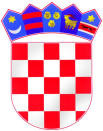 REPUBLIKA HRVATSKA OSNOVNA ŠKOLA EUGENA KVATERNIKAŠKOLSKA ULICA 410410 VELIKA GORICAKLASA: 007-04/23-02/11URBROJ: 238/31-17-01-23-02Velika Gorica, 17. listopada 2023. godineZ A P I S N I Ks 28. izvanredne elektroničke sjednice Školskog odbora Osnovne Škole Eugena Kvaternika održane 13. listopada 2023. godine s početkom u 10:00 i završetkom u 18:00 sati.Nazočni članovi:Irena Meštrović: izabrani predstavnik od strane učitelja i stručnih suradnikaVid Vučak: izabrani predstavnik od strane učitelja i stručnih suradnika; Mladen Panižić: izabrani predstavnik od strane radničkog vijećaTomislav Brebrić - izabrani predstavnik osnivačaNenazočni članovi:Rudolf Vujević: izabrani predstavnik osnivačaLeon Lukinić: izabrani predstavnik osnivačaSanja Šipušić Komar: izabrani predstavnik od strane roditeljaPrisutni:Ravnateljica: Monika Brleković, Zapisničar: Marija Filip-tajnicaPredsjednica Školskog odbora je predložila sljedeći:D N E V N I   R E DVerificiranje Zapisnika s 27. sjednice Školskog odbora Osnovne Škole Eugena Kvaternika održane 06. listopada 2023. godine s početkom u 07:30 satiDavanje prethodne suglasnosti ravnateljici Škole za zasnivanje radnog odnosa:- POMOĆNIK U NASTAVI - 1 izvršitelj, određeno nepuno radno vrijeme, 23 sataPitanja i prijedloziUtvrđuje se da je predloženi Dnevni red jednoglasno usvojen.Ad. 1Školski odbor je jednoglasno, bez rasprave, usvojio zapisnik s 27. sjednice Školskoga odbora održane 06. listopada 2023. godine.Ad 2.Ravnateljica škole traži suglasnost za zapošljavanje pomoćnika u nastaviNa temelju članka 114 stavak 1. Zakona o odgoju i obrazovanju u osnovnoj i srednjoj školi,NN,broj:87/08, 86/09, 92/10, 105/10, 90/11, 5/12, 16/12, 86/12, 126/12, 94/13, 152/14, 07/17, 68/18, 98/19, 64/20, 151/22) i članka  17. Pravilnika o zapošljavanju te procijeni i vrednovanju kandidata za zapošljavanje, tražim prethodnu suglasnost  Školskog odbora za zasnivanje radnog odnosa s Martinom Sorić na poslovima pomoćnika u nastavi na određeno nepuno radno vrijeme, 23 sata tjedno.Obrazloženje:Tesa Horvatiček Paradi je na bolovanju i potrebno ju je zamijeniti. Martina Sorić je jedini kandidat koji se javio na javni poziv.Primjedbi nije bilo te je Školski odbor jednoglasno donio sljedeću:OdlukuŠkolski odbor daje suglasnost ravnateljici škole Moniki Brleković za zasnivanje radnog odnosa s Martinom Sorić, na određeno nepuno radno vrijeme 23 sata.Ad 3.Nije bilo.Budući da nije bilo daljnjih prijedloga ni pitanja, sjednica je završena u 18:00 sati.Zapisnik vodila:                                                               	       Predsjednica Školskog odbora:  Marija Filip						                	 Irena Meštrović